Управление образования администрацииТайшетского районаМКОУ Староакульшетская основная общеобразовательная школаТехнологическая карта урока математики в 1 классе по теме: « Знаки+,-,=»Учитель начальных классов МКОУ Староакульшетской ООШСтанкевич Лариса АнатольевнаПредмет: математикаКласс: 1УМК: « Перспектива».Уровень: базовый.Тип урока: получение новых знаний.Образовательная технология: проблемное обучение.Тема: «Знаки +, -, =»Цель:Формирование математической грамотности через название,  значение, составление, чтение  знаков +,-,= и нахождение их  в математических выражениях.,Задачи:образовательные:развивающие:воспитательные: способствовать формированию интереса к предмету, воспитывать чувства товарищества и взаимопомощи.Планируемые результаты:- предметные: уметь понимать значение знаков +, -, =; читать полученные равенства;метапредметные- регулятивные: уметь организовывать своё рабочее место под руководством учителя; определять цель выполнения заданий на уроке;- коммуникативные: уметь обмениваться мнениями, слушать другого ученика, учителя, обсуждать, делать умозаключения;- познавательные: уметь самостоятельно выделять и формулировать познавательную цель, сравнивать, группировать;- личностные: уметь оценивать себя, работать в паре, оценивать товарища, стремиться к повышению культуры речевого общения.Ресурсы:Проектор, экран, компьютер, слайды, учебник, тетрадь на печатной основе, карточки со знаками и цифрами, знаки дорожного движения – картинки,  раздаточный материал – геометрические фигуры, Формы работы: фронтальная (Ф), в паре (П), индивидуальная (И)№ п/пЭтапы урокаДеятельность учителяДеятельность ученикаФормируемые виды ФГОсновные компетенции ФГнаглядностьХронометражIэтапОрганизационный этап.Прозвенел звонок веселый.Вы начать урок готовы?Будем слушать, рассуждать,И друг другу помогать!- Улыбнемся друг другу.Дети приветствуют учителя и проверяют готовность к уроку.1 мин.IIэтапАктуализация знаний.Физминутка-  Прежде, чем мы приступим к работе, предлагаю вам математическую разминку.Устный счетСосчитайте:От 1 до 10 и обратно по цепочке;От 3 до 5 , от 4 до 8;От7 до 2, от 9 до 5;Под кустами у рекиЖили майские жуки:Дочка, сын, отец и мать.Кто их сможет сосчитать?(4)Ежик по лесу шел,На обед грибы нашел:2 – под березой,1 – у осины.Сколько их будет в  плетеной корзине? (3)Корзина понятий» - Давайте наполним нашу » Корзину понятий» тем, что узнали на предыдущих уроках.Спал цветок и вдруг проснулся,Больше спать не захотел.Шевельнулся, потянулся,Взвился вверх и полетел.Выполняют задание по цепочкеПоказывают цифру Наполняют корзинупредметами с понятиями которых познакомились на прошлых уроках., Оценивание смайликамиЗадания  на развитие  логического мышления, вниманияУстные вычисления информационнаяЦифровые лучиКарточки с цифрами 3,4Плетеная корзинкаЦифры 1,2,, геометрические фигуры, точка, знаки3 минIIIэтапСамоопределение деятельности. Постановка проблемы.На доске знаки дорожного движения «Автобусная остановка», «Пешеходный переход»,«Осторожно, дети!» и мат. знаки (+, -, =,  1,  2, 3 )-Что вы видите на доске? (Знаки)-Какие? Для чего они нужны и где могут пригодиться?-Кроме знаков дорожного движения какие знаки знакомы? - Какие новые? -  Догадались, какая тема сегодняшнего урока? (Знаки плюс, минус, равно) - Чему вы хотели бы научиться сегодня? (пользоваться знаками: плюс, минус, равно).Называют знаки ПДД, математические и объясняют, что они обозначаютОценивание смайликамиУчиться ставить цель, рефлексию, самооценку своей Информационная компетенцияЗнаки ПДД, цифры 1,2,3, знаки =,+,-5 минIVэтапОткрытие новых знаний.Поиск решения.Знакомство со знаками «плюс» (+), «минус» (–), равно (=). Практическая работа.Положите 2 желтых квадрата. -Какой цифрой мы это обозначим? (  2)- Добавим ещё 1 зеленый треугольник.- Рядом положите зеленый треугольник.  А какой цифрой обозначим зеленый треугольник?( 1).  - Фигур  стало больше или меньше?  Сколько фигур получилось?(3) - Какими словами можно заменить слово положили? (прибавили, добавили) - Чтобы записать это выражение в математике используются цифры и математический знак «+». А действие при этом называется сложение.запись: 2+1   - Плюс – знак добрый, он всем дает, прибавляет и всего становится больше. .Рефлексия- Как называется математический знак, который всем дает, прибавляет, всего становится больше?  (Знак плюс)  - Сколько у вас т фигур на столе? (3 фигуры)Уберите зеленый треугольник. Фигур стало больше или меньше? Сколько фигур осталось? (2 фигуры)   - Слово уберите, тоже можно заменить знаком. Этот математический знак называется  – минус.Запись: 3-1  - Этот знак у всех отбирает, отнимает и  всего становится меньше. Действие при этом называется вычитание..Рефлексия- Как называется математический знак, который у всех отнимает и при этом всего   становится меньше?  (Знак минус)- Посмотрите на записи, которые у нас получились. Кто сможет их прочитать? (читают записанные на доске выражения)Запись: 2+1    3              3 – 1    2- Какого знака не хватает?  - Чтобы записать слово получится, используют знак   равно (=) .Запись: 2+1=3               3 – 1=2 Такие записи называют выражения.- Давайте  вместе прочитаем выражения, используя новые термины.   -  Итак, какие же знаки используют математики,  для записи выражений?Один ученик у доски, остальные на местахДети читают выражение вместе с учителем и по одномуДети читают выражение вместе с учителем и по одномуУчебно-познавательная компетенцияЖелтые квадраты, зеленый треугольник, цифры 1,2,3, знаки +,-,=V этапПрименение новых знаний. Реализация проблемы.ФизминуткаРабота с учебником с.54 №1Работа  рабочих тетрадях.Чтобы использовать знаки «+», «-», «=». Нужно научиться их писать.Открыли тетрадь в клеточку.Нашли показ- Знак "+" нужно писать в одной клетке, между двумя цифрами. Посмотрите, как это делаю я. На середине верхней строки клетки мы опускаем  линию вниз. У левой стороны клетки находим середину и ведем горизонтальную линию к правой стороне квадрата. (Показываю).- Давайте все вместе пропишем его в воздухе. «Я тетрадь свою откроюИ наклонно положу.А ручку я вот так держу.Сяду прямо, не согнусь,За работу я возьмусь.»А теперь все пишем у себя в тетради.Знак "-" он пишется в одной клетке, между двумя цифрами. Посмотрите как пишу его я. Находим середину левой стороны клетки и ведем горизонтальную линию к правой стороне клетки.- А теперь пропишем в воздухе вместе со мной. Теперь записываем его у себя в тетрадях.«Этот пальчик в лес пошел».Знак «=» это две горизонтальные линии, которые пишутся по середине клетки. Пропишим по воздуху. А теперь в тетради.Физминутка. «Этот пальчик в лес пошел».- Поменяйтесь тетрадями со своим соседом. Оцените работу. Посмотрите внимательно, получилось ли прописать красиво, аккуратно? Все ли знаки у вас прописаны через клетку? Если всё верно – зелёный смайлик, если ошибка – жёлтый, если совсем неверно – красный.Составляют по рисункам рассказ и восстанавливают записьПрописывают  в воздухе,  у доски, в тетрадиПовторяют за учителем и показываютУчащиеся обводят их по точечным контурам и пишут  с а м о с т о я т е л ь н о Взаимопроверка10 мин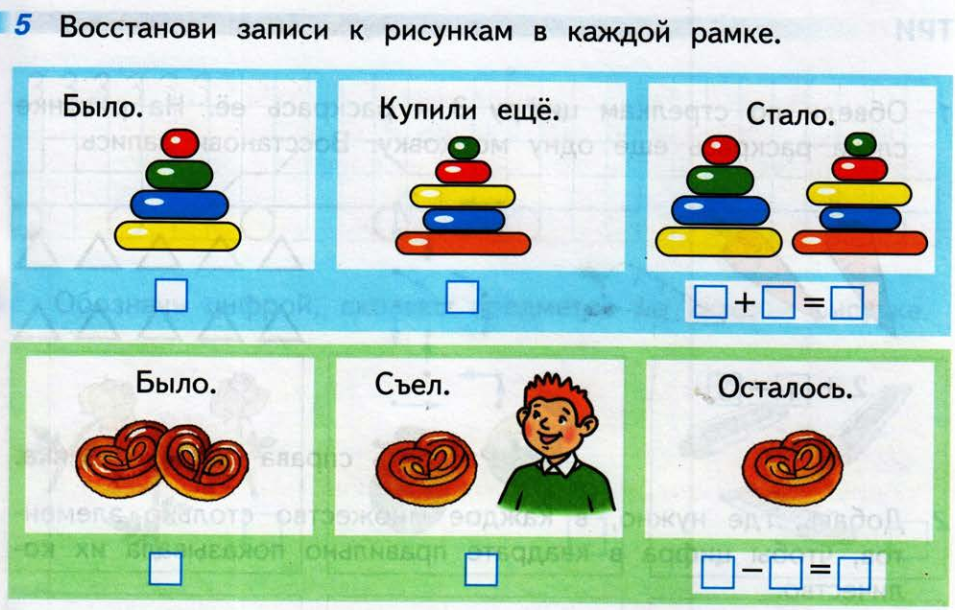 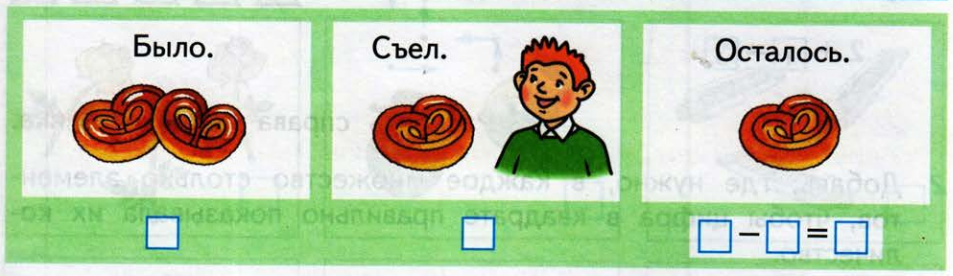 На экране. Восстановить запись с помощью разрезных цифр и знаков.( работа в парах) Один ученик выполняет запись на доске. Остальные ребята выполняют на своих местах.Составляют примеры и работают в парахПроектор, цифры, знаки5 минVI этапРефлексия (подведение итогов занятия)– Давайте вспомним, что мы хотели узнать в начале урока? (Хотели узнать, как пользоваться знаками плюс, минус, равно)-  Вы достигли результата?  – Каким знаком будем пользоваться, если услышим слова: «убежали, убрали»? (Знаком минус) Действие со знаком «-»? (вычитание)-Итак, ребята! Ещё раз вспомним как называются данные математические знаки?А действие со знаком «+»?(сложение)Действие со знаком «-»? (вычитание)-  Каким знаком будет пользоваться, если услышите слова: «добавили, пришли»? (Знаком плюс)-А действие со знаком «+»?(сложение)- А какие это знаки + и – и =? (дорожные или математические) - С помощью смайликов оцените свою работу на уроке.Учащиеся оценивают свою деятельность на уроке.Подсчитывание жетонов за урокВеера 3 мин